B.R.F. ROVAN Infoblad Februari 2024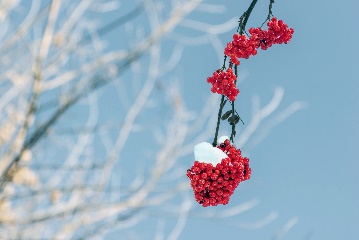 Hej!Åter har ett År passerat och snart dags för den årliga föreningsstämman i vår förening Rovan 2.Nu har vi fått uppleva en vinter så är långt med kyla och nederbörd med mycket snöskottande men då får man se framåt att snart är det våren som är på gång, och då är det tid att tänka på att vi ska hålla vår föreningsstämma och då ska motioner lämnas in tider se nedan.Det finns även en bilaga medskickad studera och lämna in.Motioner till förenigstämman, ska vara inlämnade tillOrdförande Clas Andersson senast 28 feb 2024.Föreningsstämman kommer i år att hållas 13 maj 2024MvhStyrelsen Rovan 